They shall not grow old, as we that are left grow old:
Age shall not weary them, nor the years condemn.
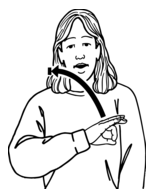 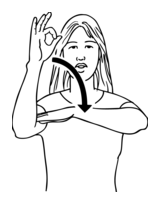 At the going down of the sun and in the morning,
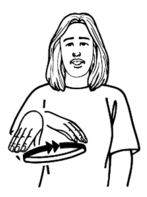 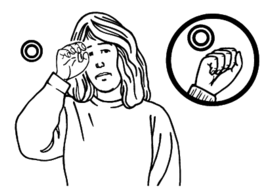 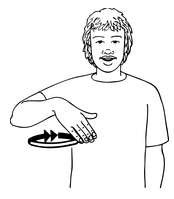 We           will            remember               them.